Anleitung Kartenspiel „Schwimmen“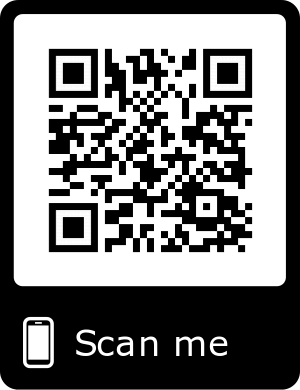 Kurzanleitung: https://www.youtube.com/watch?v=6JD7kt0tV2g   Du benötigst ein Skat-Kartendeck mit 32 Karten. Es können 2-9 Personen mitspielen.  Jeder Spieler erhält 3 Karten, der Geber legt sich selbst 2x3 Karten. Er darf einen Stapel anschauen und muss nun entscheiden, ob er ihn behalten möchte. Falls er sich dafür entscheidet, kommt das zweiter 3er- Päckchen offen in die Mitte. Andernfalls legt er den angeschauten Stapel offen in die Mitte.Bei jedem Zug kann der Spieler eine der folgenden Aktionen durchführen:1 tauschen: Der Spieler tauscht eine eigene Karte gegen eine Karte aus der Mitte aus.3 tauschen: Der Spieler tauscht alle Karten auf der Hand gegen die Karten in der Mitte.Schieben: Der Spieler möchte nicht tauschen und sagt „Ich schiebe“.Klopfen: Der Spieler hat ausreichend Punkte und klopft auf den Tisch. Nun sind alle anderen noch 1 Mal dran, dann wird aufgedeckt.PunkteASS gibt 11 Punkte, Bildkarten (Bube, Dame, König) 10 Punkte, Zahlenkarten Punkte nach ihrem Wert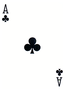 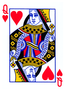 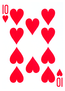 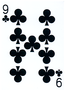 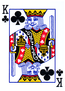 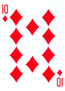 10+10=20									9+10+11=30Die Karo-10 wird nicht gezählt, da sie zu eineranderen Farbe gehört.Besondere Kombinationen:3 gleiche Karten  von verschiedenen Farben ergeben 30 ½ Punkte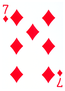 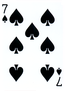 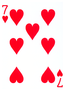 2 Bilder und ein ASS der selben Farbe ergeben 31 Punkte. Wer das auf der Hand hat muss sofort ablegen und die Runde ist beendet.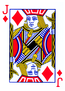 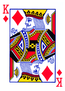 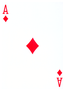 	 10 +10 +11=31Ist eine Runde beendet (durch klopfen oder 31 Punkte) legen alle Spieler ihre Karten offen auf den Tisch und rechnen die eigene Punktzahl aus.Verloren hat, wer beim Kartenvergleich am wenigsten Punkte gesammelt hat.Liebe Kollegen,	 heute erhaltet ihr die Anleitung zum Kartenspiel „Schwimmen“. Solltet ihr es von früher kennen, reicht bestimmt das Video als Erinnerungshilfe.Am Dienstag, 21.05. werde ich das mit allen Klassensprechern in der 5. Stunde üben, erinnert die Kinder bitte nochmals daran.Es wäre toll, wenn ihr im Zeitraum 27.5.-29.5. die „Spielestunde(n)“ durchführt, egal ob das nun mit dem gelernten Kartenspiel oder Spielen von zu Hause ist. Wer kein SKAT-Kartendeck hat, kann es gerne bei mir ausleihen.Falls es noch Fragen zu den Spielregeln geben, meldet euch bitte bei mir.Liebe GrüßeSarah